Preferiresti ricevere  di 100 Fr oppure i  di 100 Fr?
……………………………………………………………………………………………...Completa con frazioni equivalenti:Vuoi acquistare uno skateboard che costa 120 Fr. 
Il negozio “SUPERSKATE” ti offre uno sconto di un quarto del prezzo.
Il negozio “ROCK’N’ROLL” ti offre invece il 25% di sconto.
In quale negozio avrai lo sconto più alto? 

……………………………………………………………………………………………...Scomponi in fattori primi i seguenti numeri come negli esempi:36 = 9∙4 = 3∙3∙4 = 3∙3∙2∙2 = 32∙22 44 = 11∙4 = 11∙2∙2 = 11∙22 20 = ………………………………………………………………………..24 = ………………………………………………………………………..49 = ………………………………………………………………………..17 = ………………………………………………………………………..99 = ………………………………………………………………………..105 = ………………………………………………………………………..Completa con frazioni equivalenti:

a) 		b) 		c) 

d)			e) 	f) Riduci le frazioni ai minimi termini:

a) 			b) 			c) 

d)  			e) 			f) 

g) 				h) 			i) Completa con frazioni equivalenti dove possibile 
(consiglio: riduci prima ai minimi termini, e poi cerca la frazione equivalente)

a) 	b) 	c) 	d) Cerchia le frazioni equivalenti alla frazione generica .

										Portare frazioni allo stesso denominatore:Tutte ai ventesimi:  			Tutte ai trentesimi:			Tutte a… scegli tu… :			Tutte a… scegli tu… : 			Una volta che due o più di due frazioni sono state trasformate in modo da avere tutte lo stesso denominatore, non è difficile confrontarle. Nei gruppi di frazioni precedenti evidenzia in rosso la frazione minore, in verde la maggiore (colora le frazioni originali, non quelle trasformate!).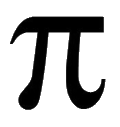 Frazioni equivalenti: esercizi di apprendimento